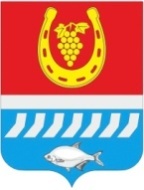 СОБРАНИЕ ДЕПУТАТОВ ЦИМЛЯНСКОГО РАЙОНАРЕШЕНИЕОб освобождении детей-сирот и детей, оставшихся без попечения родителей, лиц из числа детей-сирот и детей,оставшихся без попечения родителей, занимающих жилые помещения по договорам найма жилого помещенияот внесения платы за пользование жилыми помещениямиВ соответствии с положением части 5 статьи 19, части 5 статьи 20 Федерального закона от 06.10.2003 № 131-ФЗ «Об общих принципах организации  местного самоуправлении в Российской Федерации», статьи 5 Федерального закона от 21.12.1996 № 159-ФЗ «О дополнительных гарантиях по социальной поддержке детей-сирот и детей, оставшихся без попечения родителей», Собрание депутатов Цимлянского районаРЕШИЛО:	1. Освободить детей-сирот и детей, оставшихся без попечения родителей, лиц из числа детей-сирот и детей, оставшихся без попечения родителей, занимающих  жилые помещения по  договорам найма жилого помещения детей-сирот и детей, оставшихся без попечения родителей, лиц из числа детей-сирот и детей, оставшихся без попечения родителей от внесения платы за пользование жилыми помещениями (платы за наем).2. Настоящее решение вступает в силу со дня его официального опубликования.3. Контроль за исполнением решения возложить на комиссию по бюджету, налогам и собственности Собрания депутатов Цимлянского района.Председатель Собрания депутатов – глава Цимлянского района                                                               Л.П. Перфилова13.03.2024№ 257г. Цимлянск